POLSKIE TOWARZYSTWO OCHRONY PTAKÓWSekretariat PTOP; ul. Ciepła 17; 15-471 Białystok tel./fax. 856642255; tel. 856754862; e-mail.: sekretariat@ptop.org.plBiałystok, 7 października 2015 r.ZAPROSZENIE DO ZŁOŻENIA OFERTY W TRYBIE ZAPYTANIA OFERTOWEGOPolskie Towarzystwo Ochrony Ptaków z siedzibą w Białowieży 17-230, ul. Kolejowa-Wejmutka, tel./fax. 85 664 22 55 (adres korespondencyjny: Sekretariat PTOP ul. Ciepła 17, 15-471 Białystok), zwane dalej „Zamawiającym”, w oparciu o przepisy Kodeksu Cywilnego (Dz. U. z 1964 r. nr 16, poz. 93 ze zm.) zwanego dalej „k.c.” oraz Regulaminu zawierania umów PTOP, zaprasza do składania ofert związanych z realizacją zadania C.4 w skład którego wchodzi:Przygotowanie dokumentacji projektowej budowy wiaty dla zwierząt, wraz z uzyskaniem w imieniu Zamawiającego wszystkich decyzji administracyjnych niezbędnych do realizacji inwestycjiPowyższe zadanie jest częścią projektu „Czynna ochrona dubelta Gallinago media w obszarze Natura 2000 Dolina Górnej Narwi”, współfinansowanego przez Unię Europejską w ramach Instrumentu Finansowego dla Środowiska LIFE+ oraz przez Narodowy Fundusz Ochrony Środowiska i Gospodarki Wodnej.Opis przedmiotu zamówieniaPrzedmiotem zamówienia jest przygotowanie dokumentacji projektowej budowy drewnianej wiaty dla zwierząt oraz uzyskanie w imieniu Zamawiającego wszystkich decyzji administracyjnych niezbędnych do realizacji przedmiotowej inwestycji.Miejscem realizacji inwestycji jest obszar Natura 2000 Dolina Górnej Narwi. Działka nr 941 położona w obrębie Trześcianka, w gminie Narew, w powiecie hajnowskim, na której Zamawiający planuje lokalizację drewnianej wiaty, stanowi własność Polskiego Towarzystwa Ochrony Ptaków. Mapa poglądowa przedstawiająca planowaną lokalizację inwestycji stanowi załącznik nr 4 do niniejszego zapytania. Przedmiot zamówienia obejmuje w szczególności:Przygotowanie dokumentacji projektowej budowy drewnianej wiaty dla zwierząt charakteryzującej się następującymi parametrami: konstrukcja drewniana,fundamenty – żelbetonowe, wylewane z betonu B-30konstrukcja stóp fundamentowych – żelbetonowe, wylewane z betonu B-30słupy konstrukcyjne – drewniane o wymiarach 16x16drewniana konstrukcja dachowa pokrycie dachowe – dach dwuspadowy pokryty deskami oflisowyminajwiększe wymiary zewnętrzne wiaty to 16,0 m x 11,0 m oraz wysokość do 4 mkonstrukcja wiaty zabudowana z zewnątrz ogrodzeniem opartym na słupach konstrukcyjnych oraz dodatkowych słupkach, z okorowanych żerdzi świerkowych lub sosnowych o minimalnej średnicy w cieńszym końcu 70 mmwykonanie w ogrodzeniu 1 bramy jednoskrzydłowej o szer. 3-4 mwiata bez utwardzanego podłoża, jedynie w przedniej części drewniana platforma o wymiarach do załadunku zwierząt.posadowienie drewnianej wiaty w sposób uwzględniający warunki geotechniczne,minimalna liczba zwierząt, które mogą przebywać jednorazowo pod wiatą – 50 szt.Zamawiający dopuszcza zaproponowanie zmian wymiarów wiaty. W takim przypadku Wykonawca będzie zobowiązany przedstawić i uzgodnić z Zamawiającym koncepcję architektoniczną zaproponowanych zmian oraz na bieżąco konsultować i uzgadniać z Zamawiającym wszystkie pozostałe prace projektowe. Ww.  zmiana zostanie wprowadzona do umowy stosownym aneksem.Przygotowanie dokumentacji projektowej i uzyskanie niezbędnych pozwoleń do realizacji inwestycji budowy drewnianej wiaty, tj.:koncepcji wraz z kosztami szacunkowymi,projektu architektoniczno-budowlanego,projektu wykonawczego konstrukcyjnego,kosztorysu inwestorskiego i ofertowego,przedmiaru robót,specyfikacji technicznej wykonania i odbioru robót,mapy zasadniczej do celów projektowych, projektu zagospodarowania terenu i planu bezpieczeństwa i ochrony zdrowia,decyzji administracyjnych (decyzja o środowiskowych uwarunkowaniach realizacji przedsięwzięcia, decyzja o warunkach zabudowy) i uzgodnienia projektu wraz z pozwoleniem na budowę lub skutecznym zgłoszeniem zamiaru wykonania robót budowlanych niewymagających pozwolenia na budowę.Dokumentacja musi być sporządzona w formie papierowej i na płycie CD w formacie zapisu .pdf, .doc lub innym powszechnie dostępnym do odczytu:projekt architektoniczno-budowlany wraz z projektem zagospodarowania terenu i informacją dotyczącą bezpieczeństwa i ochrony zdrowia– w 5 egz.,projekt wykonawczy konstrukcyjny – w 3 egz.,specyfikacja techniczna wykonania i odbioru robót – w 2 egz.,kosztorysy inwestorskie i ofertowe – w 2 egz.,przedmiary robót – w 2 egz.,mapa zasadnicza do celów projektowych – 2 egz., Dokumentację projektową należy sporządzić zgodnie z obowiązującymi przepisami prawa polskiego i Unii Europejskiej. Szczegółowy sposób realizacji przedmiotu zamówienia znajduje się we wzorze umowy (według wzoru zawartego w Załączniku nr 3 do zapytania).Warunki udziału w postępowaniuWykonawca ubiegający się o wykonanie zamówienia musi spełniać następujące warunki:Posiadania uprawnień do wykonywania określonej działalności lub czynności, jeśli przepisy prawa nakładają obowiązek ich posiadania – Zamawiający nie wyznacza szczegółowego warunku w tym zakresie. Posiadania wiedzy i doświadczenia, tj. posiadać doświadczenie w zakresie projektowania obiektów drewnianych, minimum dwóch, które zostały zrealizowane w ciągu 3 lat przed upływem terminu składnia ofert.Dysponowania odpowiednim potencjałem technicznym – Zamawiający nie wyznacza szczegółowego warunku w tym zakresie.Dysponowania osobami zdolnymi do wykonania zamówienia – tj. posiadać min. jedną osobę posiadającą uprawnienia do projektowania bez ograniczeń. Uprawnienia projektanta należy potwierdzić zaświadczeniem wydanym przez władze samorządu.Sytuacji ekonomicznej i finansowej – Zamawiający nie wyznacza szczegółowego warunku w tym zakresie.Ocena spełnienia warunków udziału w postępowaniu dokonywana będzie w oparciu o dokumenty złożone przez Wykonawcę w niniejszym postępowaniu, zgodnie z pkt. 2, metodą warunku granicznego – spełnia/nie spełnia.Termin realizacji zamówieniaTermin dostarczenia dokumentacji projektowej do siedziby Zamawiającego do dnia 30.10.2015 r. Termin uzyskania wszelkich wymaganych decyzji administracyjnych do dnia 29.01.2016 r. Wymagane dokumenty:Wraz z ofertą stanowiącą Załącznik nr 1 do niniejszego zaproszenia Wykonawca będzie zobowiązany dostarczyć: oświadczenie, że osoby które będą uczestniczyć w wykonywaniu zamówienia posiadają wymagane uprawnienia oraz kopię zaświadczenia o przynależności do samorządu zawodowego. W celu potwierdzenia spełnienia warunku opisanego w rozdziale II pkt 1, ppkt 2) niniejszego zaproszenia należy dołączyć do oferty wykaz usług wraz z podaniem lokalizacji (miejscowość), terminu realizacji, nazw odbiorców oraz wartości zrealizowanych zamówień zbudowanych obiektów na podstawie projektu Wykonawcy. Wykaz usług stanowi Załącznik nr 2 do zapytani ofertowego. Termin składania ofert i ich ocena:Oferty należy złożyć do dnia 16.09.2015 r. na adres: Sekretariat PTOP ul. Ciepła 17, 15-471 Białystok, faksem: 85 664 22 55, bądź drogą elektroniczną na adres e-mail: agajko@ptop.org.plOsobą do kontaktu ze strony Zamawiającego jest Aneta Gajko – tel. 85 664 22 55,  e-mail: agajko@ptop.org.plOferty złożone po terminie nie będą rozpatrywane.Kryterium oceny ofert będzie cena za realizację usługi.Zamawiający udzieli zamówienia Wykonawcy, który spełni wymogi opisane w niniejszym zapytaniu i który zaoferuje najniższą cenę. Zamawiający powiadomi Wykonawców, którzy złożyli swoją ofertę o rozstrzygnięciu faksem, telefonicznie lub drogą elektroniczną.Wykonawca może przed upływem terminu składania ofert zmienić lub wycofać swoją ofertę.W toku badania i oceny ofert Zamawiający może żądać od Wykonawców wyjaśnień dotyczących treści złożonych ofert.Zamawiający zastrzega możliwość unieważnienia niniejszego postępowania przed, jak i po otwarciu ofert bez podania przyczyny.ZałącznikiFormularz ofertowyWykaz usługWzór umowyMapa poglądowaZatwierdzam:Kierownik projektu: „Czynna ochrona dubelta Gallinago media w obszarze Natura 2000 Dolina Górnej Narwi”,”Edyta Kapowicz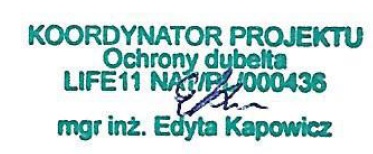 